Об утверждении Положения об организации снабжения населения твердым топливом (дровами) на территории Комсомольского муниципального округа Чувашской РеспубликиВ соответствии Федеральным законом от 06.10.2003 г. № 131-ФЗ «Об общих принципах организации местного самоуправления в Российской Федерации», на основании Устава Комсомольского муниципального округа Чувашской Республики, в целях обеспечения населения, проживающего в жилых домах с печным отоплением, твердым топливом (дровами) на территории Комсомольского муниципального округа Чувашской Республики, администрация Комсомольского муниципального округа Чувашской Республики п о с т а н о в л я е т:1. Утвердить прилагаемое Положение об организации снабжения населения твердым топливом (дровами) на территории Комсомольского муниципального округа Чувашской Республики.2. Настоящее постановление вступает в силу после его официального опубликования.Врио главы Комсомольскогомуниципального округа                                                                                     А.Г.КузьминПриложениек постановлению администрацииКомсомольского муниципального округа Чувашской Республики от 15.01.2024г. № 21Положение об организации снабжения населения твердым топливом (дровами) на территории Комсомольского муниципального округа Чувашской Республики1. Общие положения1.1. Настоящее Положение об организации снабжения населения твердым топливом (дровами) на территории Комсомольского муниципального округа Чувашской Республики (далее – Положение) разработано в соответствии с Федеральным законом от 06.10.2003 № 131-ФЗ «Об общих принципах организации местного самоуправления в Российской Федерации» и определяет порядок и условия организации снабжения твердым топливом (дровами) населения Комсомольского муниципального округа Чувашской Республики, проживающего в жилых домах с печным отоплением на территории Комсомольского муниципального округа Чувашской Республики (далее - население, потребитель).2. Условия организации снабжения населения твердым топливом (дровами)2.1. Снабжение населения твердым топливом (дровами) (далее – твердое топливо) осуществляют организации, индивидуальные предприниматели, осуществляющие свою деятельность на территории Комсомольского муниципального округа Чувашской Республики (далее - исполнитель).2.2. Инвалидам и семьям, имеющим детей-инвалидов, в соответствии со статьёй 17 Федерального закона от 24.11.1995 № 181-ФЗ «О социальной защите инвалидов в Российской Федерации» может быть предоставлена компенсация расходов на оплату жилых помещений и коммунальных услуг в размере 50 процентов для оплаты стоимости топлива, приобретаемого в пределах норм, установленных для продажи населению, и транспортных услуг для доставки этого топлива - при проживании в домах, не имеющих центрального отопления.Норматив потребления твердого топлива населением устанавливается постановлением администрации Комсомольского муниципального округа Чувашской Республики.2.3. Розничные цены на твердое топливо устанавливаются постановлением Государственной службы Чувашской Республики по конкурентной политике и тарифам.2.4. Размер платы за доставку твердого топлива к месту, указанному потребителем, устанавливается по соглашению потребителя и исполнителя.2.3. Работа по организации снабжения населения твердым топливом осуществляется администрацией Комсомольского муниципального округа Чувашской Республики (далее – уполномоченный орган, администрация) в порядке, установленном настоящим Положением.3. Полномочия уполномоченного органа по организации снабжения населения твердым топливом3.1. Уполномоченный орган, в целях достижения эффективных результатов по организации снабжения населения твердым топливом, осуществляет следующую деятельность:- определяет потребность населения в твердом топливе;- взаимодействует с исполнителем по вопросам качества оказываемых услуг;- совместно с исполнителем информирует население по вопросам обеспечения твердым топливом посредством размещения информации на официальном сайте Комсомольского муниципального округа Чувашской Республики, в периодическом печатном издании «Вестник Комсомольского муниципального округа Чувашской Республики», на информационных стендах в здании администрации, библиотеках и читальных залах учреждений культуры, расположенных на территории Комсомольского муниципального округа Чувашской Республики (далее - СМИ);- запрашивает и получает от исполнителя информацию, необходимую для осуществления собственных полномочий;- осуществляет работу по заключению соглашений с исполнителем о взаимодействии в сфере организации снабжения населения твердым топливом (форма соглашения с исполнителем о взаимодействии в сфере организации снабжения населения твердым топливом является приложением к настоящему Положению) один раз в полгода в порядке, указанном в пункте 4.2. настоящего Положения;- несёт ответственность в соответствии с действующим законодательством Российской Федерации за не размещение, несвоевременное размещение информации об организациях осуществляющих снабжение населения твердым топливом;- осуществляет иные полномочия, установленные настоящим Положением и действующим законодательством.4. Порядок организации снабжения населения твердым топливом4.1. Население на основании полученных сведений в СМИ по вопросу обеспечения твердым топливом осуществляет непосредственное взаимодействие с исполнителем.4.2. Соглашение с исполнителем заключается по результатам проведения конкурса, порядок проведения которого устанавливается в соответствии с постановлением администрации Комсомольского муниципального округа Чувашской Республики.Приложениек Положению об организации снабжениянаселения твердым топливом (дровами) натерритории Комсомольского муниципального округаЧувашской РеспубликиФорма соглашения о взаимодействии в сфере организации снабжения населения Комсомольского муниципального округа Чувашской Республики твёрдым топливом (дровами)с.Комсомольское                                                                              «_____» __________ ______Администрация Комсомольского муниципального округа Чувашской Республики, именуемая в дальнейшем «Администрация», в лице главы Комсомольского муниципального округа Чувашской Республики ________, действующего на основании Устава Комсомольского муниципального округа Чувашской Республики, с одной стороны, и ________, именуемое в дальнейшем «Исполнитель», в лице ______, действующего на основании __________ с другой стороны, именуемые в дальнейшем стороны, заключили настоящее соглашение о нижеследующем:1. Предметом настоящего соглашения является взаимодействие сторон в сфере организации снабжения населения твёрдым топливом (дровами), а именно: Исполнитель снабжает население Комсомольского муниципального округа Чувашской Республики дровами, а Администрация информирует население Комсомольского муниципального округа Чувашской Республики по вопросам обеспечения их твёрдым топливом (дровами) посредством размещения данной информации в средствах массовой информации.Информация по вопросам обеспечения твёрдым топливом (дровами) населения Комсомольского муниципального округа Чувашской Республики состоит из наименования организации, снабжающей население топливом, и адреса ее местонахождения.Информация по вопросам обеспечения твёрдым топливом (дровами) предоставляется Исполнителем Администрации 1 раз в полугодие, а в случае реорганизации и ликвидации Исполнителя - в течении 10 дней со дня принятия Исполнителем решения об этом.2. Настоящее соглашение заключается на срок с ____ года до ______ года включительно.3. Основанием для изменения и (или) дополнения Соглашения является взаимное согласие Сторон. При этом изменения и (или) дополнения оформляются в письменной форме в виде дополнительного соглашения, которое подписывается обеими Сторонами и является неотъемлемой частью настоящего Соглашения.4. Расторжение настоящего соглашения оформляется Сторонами путём подписания Соглашения о расторжении.5. Настоящее Соглашение составлено в двух экземплярах, имеющих одинаковую юридическую силу, по одному экземпляру для каждой Стороны.6. Настоящее соглашение вступает в силу с ________.7. Реквизиты и подписи Сторон:Администрация Комсомольского                                   Исполнительмуниципального округа Чувашской Республики_____________________                                                    _____________________              (подпись)                                                                                   (подпись)М.П.                                                                                                          М.П.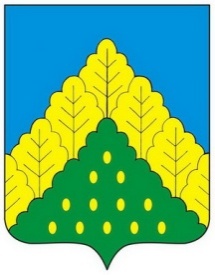 ЧĂВАШ РЕСПУБЛИКИНКОМСОМОЛЬСКИ МУНИЦИПАЛЛĂ ОКРУГĔН	АДМИНИСТРАЦИЙĔ                   ЙЫШẰНУ15.01.2024 ç.  № 21Комсомольски ялĕАДМИНИСТРАЦИЯКОМСОМОЛЬСКОГО МУНИЦИПАЛЬНОГО ОКРУГА      ЧУВАШСКОЙ РЕСПУБЛИКИ          ПОСТАНОВЛЕНИЕ15.01.2024 г. № 21село Комсомольское